Initial Key Dates for Academic Year 2021-2022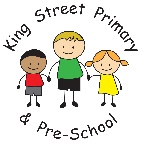 Further dates to be added in due courseDateTimeEventCHRISTMAS HOLIDAYSCHRISTMAS HOLIDAYSCHRISTMAS HOLIDAYSTuesday  4th January ALL DAYCPD day- School ClosedWednesday 5th January 7.45School Re- OpensWednesday 19th January 9:30-11:30amY5/6 basketball festivalFriday 21st January 9:30-12pmY3/4 swimming festivalWednesday 2nd February 10-12pmFestival of sports (classes to be confirmed)Friday 4th February 9:30-11:30amGo well Heart project sports festivalFriday 18th February5.30School Closes for Half Term HolidayHALF TERM HOLIDAYHALF TERM HOLIDAYHALF TERM HOLIDAYMonday 28th FebruaryALL DAYSchool closed for additional bank holiday (Queen’s Jubilee)Tuesday 1st March7.45School reopensTuesday 1st March9:30-11:30amY3/Y4 gymnastics festivalWednesday 16th march9.30-11:30amY3/4 sports skills festivalWednesday 23rd March9.30-11.30amGirls netball festival Y5/Y6Wednesday 6th April9.30-11.30amAlternative sports festival Y5Friday 8th April5.30School Closes for Easter HolidaysEASTER HOLIDAYSEASTER HOLIDAYSEASTER HOLIDAYSMonday 25th April7.45School Re-OpensWednesday 18th May- Friday 20th May3 daysY6 London visitFriday 27nd May5.30School Closes for half term holidaysHALF TERM HOLIDAYHALF TERM HOLIDAYHALF TERM HOLIDAYMonday 6th JuneALL DAYCPD day – School ClosedTuesday 7th June7.45Schools Re-OpensMonday 11th- Wednesday 13th July3 daysY4/Y5 Weardale outdoor adventure visitTuesday 19th July5.30School Closes for Summer holidays (last day of academic year)Wednesday 20th July ALL DAYCPD day – school closedThursday 21st July ALL DAYCPD day – school closedSUMMER HOLIDAYSSUMMER HOLIDAYSSUMMER HOLIDAYS